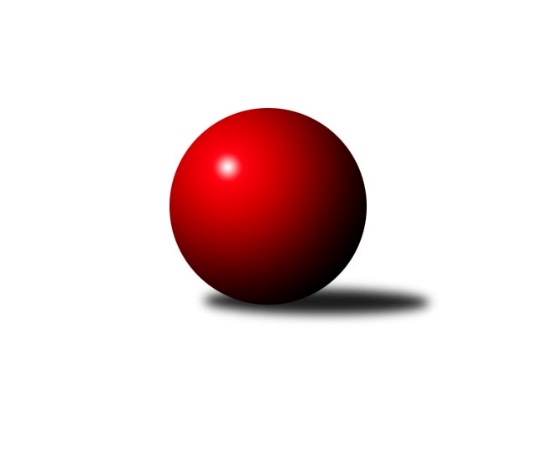 Č.26Ročník 2022/2023	22.4.2023Nejlepšího výkonu v tomto kole: 1723 dosáhlo družstvo: TJ Bižuterie Jablonec n.N. AKrajský přebor Libereckého kraje 2022/2023Výsledky 26. kolaSouhrnný přehled výsledků:TJ Spartak Chrastava	- SK Skalice C	6:0	1640:1297	8.0:0.0	20.4.TJ Bižuterie Jablonec n.N. B	- TJ Sokol Blíževedly	5:1	1607:1493	5.0:3.0	20.4.TJ Bižuterie Jablonec n.N. A	- TJ Lokomotiva Liberec B	5:1	1723:1665	5.0:3.0	20.4.TJ Doksy B	- TJ Kuželky Česká Lípa C	2.5:3.5	1413:1457	3.0:5.0	21.4.OK Mikulášovice	- TJ Kuželky Česká Lípa B	6:0	1705:1490	8.0:0.0	21.4.SK Šluknov B	- SK Skalice B	5:1	1603:1481	7.0:1.0	21.4.TJ Doksy A	- TJ Kovostroj Děčín B	5:1	1584:1503	4.0:4.0	22.4.Tabulka družstev:	1.	OK Mikulášovice	26	21	0	5	120.0 : 36.0 	148.5 : 59.5 	 1646	42	2.	TJ Bižuterie Jablonec n.N. A	26	21	0	5	112.0 : 44.0 	133.5 : 74.5 	 1646	42	3.	TJ Doksy A	26	21	0	5	109.5 : 46.5 	133.0 : 75.0 	 1676	42	4.	TJ Kuželky Česká Lípa B	26	20	0	6	106.0 : 50.0 	133.0 : 75.0 	 1624	40	5.	TJ Lokomotiva Liberec B	26	16	1	9	89.5 : 66.5 	113.5 : 94.5 	 1660	33	6.	TJ Kovostroj Děčín B	26	15	1	10	96.5 : 59.5 	124.5 : 83.5 	 1611	31	7.	SK Šluknov B	26	14	0	12	85.5 : 70.5 	117.0 : 91.0 	 1615	28	8.	TJ Sokol Blíževedly	26	14	0	12	79.5 : 76.5 	101.5 : 106.5 	 1596	28	9.	TJ Spartak Chrastava	26	12	0	14	80.5 : 75.5 	107.0 : 101.0 	 1593	24	10.	SK Skalice B	26	8	1	17	59.5 : 96.5 	84.5 : 123.5 	 1550	17	11.	TJ Bižuterie Jablonec n.N. B	26	7	0	19	47.5 : 108.5 	69.5 : 138.5 	 1528	14	12.	TJ Doksy B	26	5	0	21	43.5 : 112.5 	72.0 : 136.0 	 1493	10	13.	TJ Kuželky Česká Lípa C	26	5	0	21	33.0 : 123.0 	59.0 : 149.0 	 1463	10	14.	SK Skalice C	26	1	1	24	29.5 : 126.5 	59.5 : 148.5 	 1483	3Podrobné výsledky kola:	 TJ Spartak Chrastava	1640	6:0	1297	SK Skalice C	Jaroslav Chlumský	 	 194 	 209 		403 	 2:0 	 360 	 	187 	 173		Marek Doležal	Danuše Husáková	 	 194 	 187 		381 	 2:0 	 292 	 	141 	 151		Rostislav Doležal	Jana Vokounová	 	 220 	 197 		417 	 2:0 	 327 	 	159 	 168		Michaela Pěničková	Ludvík Szabo	 	 228 	 211 		439 	 2:0 	 318 	 	158 	 160		Jitka Vlasákovározhodčí: František VokounNejlepší výkon utkání: 439 - Ludvík Szabo	 TJ Bižuterie Jablonec n.N. B	1607	5:1	1493	TJ Sokol Blíževedly	Daniel Hokynář	 	 227 	 192 		419 	 2:0 	 362 	 	188 	 174		Ludmila Tomášková	Iva Kunová	 	 188 	 173 		361 	 0:2 	 410 	 	219 	 191		Josef Matějka	Josef Kuna	 	 194 	 226 		420 	 2:0 	 339 	 	178 	 161		Petr Guth	Tomáš Nežádal	 	 203 	 204 		407 	 1:1 	 382 	 	208 	 174		Alois Veselýrozhodčí: Jiří TůmaNejlepší výkon utkání: 420 - Josef Kuna	 TJ Bižuterie Jablonec n.N. A	1723	5:1	1665	TJ Lokomotiva Liberec B	Zdeněk Vokatý	 	 222 	 234 		456 	 2:0 	 422 	 	218 	 204		Luboš Dvořák	Daniel Paterko	 	 232 	 215 		447 	 2:0 	 392 	 	191 	 201		Jitka Havlíková	Jiří Tůma	 	 208 	 190 		398 	 0:2 	 434 	 	221 	 213		Bohumír Dušek	Miroslav Pastyřík	 	 223 	 199 		422 	 1:1 	 417 	 	209 	 208		Anton Zajacrozhodčí: Miroslav PastyříkNejlepší výkon utkání: 456 - Zdeněk Vokatý	 TJ Doksy B	1413	2.5:3.5	1457	TJ Kuželky Česká Lípa C	Václav Bláha st. *1	 	 183 	 165 		348 	 1:1 	 348 	 	165 	 183		Libuše Lapešová	Michal Valeš	 	 181 	 194 		375 	 1:1 	 357 	 	188 	 169		Pavel Leger	Kamila Klímová	 	 198 	 176 		374 	 1:1 	 371 	 	173 	 198		Jindra Najmanová	Dominik Hejduk	 	 165 	 151 		316 	 0:2 	 381 	 	197 	 184		Václav Žitnýrozhodčí: Marek Kozákstřídání: *1 od 51. hodu Monika StarkbaumováNejlepší výkon utkání: 381 - Václav Žitný	 OK Mikulášovice	1705	6:0	1490	TJ Kuželky Česká Lípa B	Miluše Trojanová	 	 236 	 223 		459 	 2:0 	 402 	 	183 	 219		Jaroslav Košek	Zdeněk Tříško	 	 178 	 217 		395 	 2:0 	 334 	 	177 	 157		Miloslav Pöra	Petr Kalousek	 	 194 	 219 		413 	 2:0 	 353 	 	184 	 169		Jiří Coubal	Miroslav Soukup	 	 223 	 215 		438 	 2:0 	 401 	 	198 	 203		Petr Steinzrozhodčí: Ludvík KvasilNejlepší výkon utkání: 459 - Miluše Trojanová	 SK Šluknov B	1603	5:1	1481	SK Skalice B	Petr Tichý	 	 219 	 192 		411 	 2:0 	 336 	 	157 	 179		Petra Javorková	Jan Marušák	 	 190 	 175 		365 	 2:0 	 347 	 	183 	 164		Miroslava Löffelmannová	Anita Morkusová	 	 211 	 206 		417 	 2:0 	 385 	 	184 	 201		Eduard Kezer st.	Dušan Knobloch	 	 225 	 185 		410 	 1:1 	 413 	 	215 	 198		Petr Tregnerrozhodčí: Petr TichýNejlepší výkon utkání: 417 - Anita Morkusová	 TJ Doksy A	1584	5:1	1503	TJ Kovostroj Děčín B	Jakub Šimon	 	 176 	 219 		395 	 1:1 	 343 	 	182 	 161		Marie Kokešová	Radek Kneř	 	 204 	 191 		395 	 1:1 	 378 	 	168 	 210		Antonín Hrabě	Aleš Stach	 	 196 	 197 		393 	 2:0 	 342 	 	177 	 165		Tomáš Mrázek	Václav Paluska	 	 207 	 194 		401 	 0:2 	 440 	 	228 	 212		Ladislav Bírovkarozhodčí: Tereza KozákováNejlepší výkon utkání: 440 - Ladislav BírovkaPořadí jednotlivců:	jméno hráče	družstvo	celkem	plné	dorážka	chyby	poměr kuž.	Maximum	1.	Jiří Přeučil 	TJ Sokol Blíževedly	439.09	303.4	135.7	5.8	9/12	(497)	2.	Jiří Kuric 	TJ Doksy A	438.35	295.8	142.5	4.9	12/12	(478)	3.	Pavel Nežádal 	TJ Bižuterie Jablonec n.N. A	436.79	309.5	127.3	6.6	8/12	(459)	4.	Luboš Dvořák 	TJ Lokomotiva Liberec B	433.98	298.9	135.0	6.5	10/12	(524)	5.	Václav Paluska 	TJ Doksy A	432.18	293.9	138.3	4.0	11/12	(474)	6.	Roman Slavík 	TJ Kovostroj Děčín B	431.31	295.9	135.4	5.7	11/12	(505)	7.	Ladislav Bírovka 	TJ Kovostroj Děčín B	430.94	297.5	133.5	6.5	9/12	(472)	8.	Miroslav Soukup 	OK Mikulášovice	430.77	298.7	132.1	5.5	10/12	(500)	9.	Miluše Trojanová 	OK Mikulášovice	430.19	296.8	133.4	5.5	11/12	(486)	10.	Petr Tregner 	SK Skalice B	423.69	295.6	128.1	7.0	11/12	(469)	11.	Josef Kuna 	TJ Bižuterie Jablonec n.N. B	423.44	289.8	133.6	6.4	12/12	(462)	12.	Miroslav Pastyřík 	TJ Bižuterie Jablonec n.N. A	422.77	296.8	126.0	7.2	8/12	(475)	13.	Zdeněk Vokatý 	TJ Bižuterie Jablonec n.N. A	420.43	293.7	126.7	5.9	12/12	(473)	14.	Jaroslav Košek 	TJ Kuželky Česká Lípa B	419.94	289.6	130.3	6.3	10/12	(491)	15.	Petr Tichý 	SK Šluknov B	419.33	293.5	125.8	9.2	11/12	(521)	16.	Petr Steinz 	TJ Kuželky Česká Lípa B	419.33	295.5	123.9	7.3	11/12	(474)	17.	Anita Morkusová 	SK Šluknov B	418.90	296.0	122.9	7.1	10/12	(460)	18.	Ludvík Szabo 	TJ Spartak Chrastava	417.78	290.7	127.0	6.5	11/12	(495)	19.	Anton Zajac 	TJ Lokomotiva Liberec B	417.49	290.8	126.7	7.0	10/12	(457)	20.	Jitka Havlíková 	TJ Lokomotiva Liberec B	415.24	287.4	127.8	6.6	10/12	(457)	21.	Bohumír Dušek 	TJ Lokomotiva Liberec B	415.17	290.1	125.1	7.5	10/12	(455)	22.	Dan Paszek 	TJ Kuželky Česká Lípa B	413.92	288.1	125.8	8.2	9/12	(479)	23.	Daniel Paterko 	TJ Bižuterie Jablonec n.N. A	411.79	286.1	125.6	6.9	8/12	(450)	24.	Dušan Knobloch 	SK Šluknov B	408.17	289.4	118.8	8.8	11/12	(442)	25.	Eduard Kezer  st.	SK Skalice B	406.50	285.8	120.7	8.7	10/12	(444)	26.	Josef Matějka 	TJ Sokol Blíževedly	405.75	284.2	121.5	9.0	11/12	(484)	27.	Jana Vokounová 	TJ Spartak Chrastava	403.55	289.6	113.9	10.0	10/12	(435)	28.	Alois Veselý 	TJ Sokol Blíževedly	402.92	284.8	118.1	10.0	8/12	(446)	29.	Karel Mottl 	TJ Spartak Chrastava	402.56	285.4	117.2	9.3	10/12	(456)	30.	Jiří Horník 	SK Skalice C	399.54	281.1	118.4	10.5	10/12	(444)	31.	Matouš Janda 	TJ Bižuterie Jablonec n.N. A	397.89	279.2	118.7	11.1	8/12	(433)	32.	Jana Kořínková 	TJ Lokomotiva Liberec B	397.78	286.2	111.6	11.7	8/12	(481)	33.	Tomáš Mrázek 	TJ Kovostroj Děčín B	396.14	276.1	120.1	10.0	11/12	(463)	34.	Jiří Coubal 	TJ Kuželky Česká Lípa B	393.63	276.8	116.8	9.6	9/12	(455)	35.	Jaroslava Vacková 	TJ Doksy A	389.14	278.7	110.5	8.8	9/12	(430)	36.	Daniel Hokynář 	TJ Bižuterie Jablonec n.N. B	388.38	277.4	111.0	11.7	12/12	(440)	37.	Petr Kalousek 	OK Mikulášovice	387.96	276.5	111.5	11.5	10/12	(463)	38.	Václav Bláha  ml.	TJ Doksy B	387.91	279.9	108.0	13.5	8/12	(417)	39.	Ladislav Javorek  st.	SK Skalice B	386.64	279.1	107.5	10.9	10/12	(443)	40.	Václav Žitný 	TJ Kuželky Česká Lípa C	385.95	282.1	103.8	11.2	12/12	(436)	41.	Miloslav Pöra 	TJ Kuželky Česká Lípa B	385.19	279.5	105.6	11.1	9/12	(472)	42.	Petr Mádl 	TJ Doksy B	382.78	270.3	112.4	12.1	9/12	(426)	43.	Václav Bláha  st.	TJ Doksy B	381.29	268.8	112.5	13.1	8/12	(432)	44.	Jan Marušák 	SK Šluknov B	380.74	275.6	105.1	12.4	11/12	(407)	45.	Danuše Husáková 	TJ Spartak Chrastava	380.10	272.7	107.4	11.9	10/12	(422)	46.	Jindra Najmanová 	TJ Kuželky Česká Lípa C	377.41	266.7	110.7	11.1	10/12	(422)	47.	Robert Hokynář 	TJ Bižuterie Jablonec n.N. B	375.67	270.3	105.3	14.4	10/12	(429)	48.	Marek Kozák 	TJ Doksy B	371.86	270.9	100.9	12.7	8/12	(418)	49.	Ludmila Tomášková 	TJ Sokol Blíževedly	370.06	268.1	101.9	13.6	9/12	(411)	50.	Miroslava Löffelmannová 	SK Skalice B	369.88	271.1	98.7	14.2	10/12	(411)	51.	Petr Hňoupek 	SK Skalice C	361.99	269.6	92.4	16.6	10/12	(424)	52.	Marie Kubánková 	TJ Kuželky Česká Lípa C	352.93	260.6	92.3	14.8	10/12	(409)	53.	Marek Doležal 	SK Skalice C	349.25	253.5	95.8	16.1	8/12	(411)	54.	Iva Kunová 	TJ Bižuterie Jablonec n.N. B	335.07	241.7	93.4	16.3	11/12	(376)		Miroslav Rejchrt 	TJ Kovostroj Děčín B	445.00	305.0	140.0	6.0	1/12	(445)		Jiří Vokřál 	TJ Kovostroj Děčín B	429.69	298.3	131.4	6.4	4/12	(457)		Vojtěch Trojan 	OK Mikulášovice	429.69	295.4	134.3	5.5	7/12	(458)		Radek Kneř 	TJ Doksy A	429.56	288.4	141.1	5.6	4/12	(457)		Antonín Hrabě 	TJ Kovostroj Děčín B	421.67	286.2	135.5	4.0	3/12	(432)		Jakub Šimon 	TJ Doksy A	420.98	288.7	132.3	7.5	5/12	(443)		Martin Zeman 	SK Skalice C	415.00	291.5	123.5	7.5	4/12	(456)		Jan Mádl 	TJ Doksy B	411.29	278.6	132.6	7.1	7/12	(439)		Robert Křenek 	SK Skalice C	411.17	295.3	115.8	8.7	2/12	(439)		Radek Kozák 	TJ Doksy A	403.27	278.1	125.2	6.0	5/12	(433)		Ludvík Kvasil 	OK Mikulášovice	402.50	293.5	109.0	11.4	7/12	(446)		Tomáš Nežádal 	TJ Bižuterie Jablonec n.N. B	399.63	290.2	109.4	10.6	4/12	(440)		Libor Křenek 	SK Skalice C	398.71	284.9	113.9	11.4	1/12	(433)		Aleš Stach 	TJ Doksy A	398.42	284.7	113.7	9.2	6/12	(440)		Jaromír Tomášek 	TJ Lokomotiva Liberec B	397.50	284.5	113.0	9.0	2/12	(410)		Petr Guth 	TJ Sokol Blíževedly	396.94	281.0	116.0	10.1	6/12	(444)		Jaroslav Chlumský 	TJ Spartak Chrastava	394.35	277.5	116.8	10.1	7/12	(429)		Jiří Kraus 	TJ Kuželky Česká Lípa B	393.44	284.6	108.8	15.2	4/12	(410)		Martin Foltyn 	SK Skalice C	392.14	276.9	115.2	11.3	6/12	(415)		Petr Dvořák 	TJ Kuželky Česká Lípa C	387.36	274.9	112.5	11.6	6/12	(450)		Jiří Tůma 	TJ Bižuterie Jablonec n.N. A	385.50	275.5	110.0	9.5	7/12	(423)		Karel Barcal 	SK Šluknov B	384.33	282.7	101.7	10.0	3/12	(432)		Martin Najman  ml.	TJ Kuželky Česká Lípa C	382.33	279.3	103.0	13.0	1/12	(386)		Pavel Hájek 	TJ Sokol Blíževedly	381.14	276.1	105.0	12.6	7/12	(425)		Ladislava Šmídová 	SK Skalice B	380.50	282.5	98.0	17.0	2/12	(391)		Věra Navrátilová 	SK Šluknov B	376.96	280.3	96.6	15.6	7/12	(435)		Jan Tregner 	SK Skalice B	376.00	276.3	99.7	18.7	1/12	(408)		Jiří Klíma  ml.	TJ Doksy B	372.75	264.8	108.0	13.5	1/12	(397)		Monika Soukupová 	OK Mikulášovice	372.50	264.6	107.9	10.3	6/12	(410)		Petr Veselý 	TJ Kovostroj Děčín B	370.00	264.0	106.0	18.0	1/12	(370)		Pavel Leger 	TJ Kuželky Česká Lípa C	367.50	265.5	102.0	15.5	5/12	(397)		Kamila Klímová 	TJ Doksy B	367.43	268.8	98.6	15.7	6/12	(394)		Adam Patočka 	TJ Bižuterie Jablonec n.N. B	361.50	260.0	101.5	12.5	2/12	(388)		Zdeněk Tříško 	OK Mikulášovice	361.21	263.8	97.5	15.3	3/12	(448)		Marie Kokešová 	TJ Kovostroj Děčín B	356.87	267.6	89.3	16.1	7/12	(424)		Michal Valeš 	TJ Doksy B	355.43	261.0	94.4	13.3	1/12	(378)		Jaroslava Kozáková 	SK Skalice B	353.44	254.6	98.9	15.4	3/12	(437)		Rostislav Doležal 	SK Skalice C	351.33	254.6	96.8	16.0	6/12	(378)		Libuše Lapešová 	TJ Kuželky Česká Lípa C	351.31	250.0	101.4	13.7	7/12	(410)		Jaroslav Jeník 	TJ Spartak Chrastava	350.67	261.3	89.3	17.6	3/12	(381)		Filip Doležal 	TJ Doksy B	347.50	257.1	90.4	15.9	4/12	(364)		Jitka Vlasáková 	SK Skalice C	344.67	256.2	88.4	17.2	6/12	(388)		Petra Javorková 	SK Skalice B	334.33	254.8	79.6	20.8	6/12	(377)		Jiří Trojan 	OK Mikulášovice	334.00	246.0	88.0	16.0	1/12	(334)		Michaela Pěničková 	SK Skalice C	326.75	241.8	85.0	18.8	2/12	(333)		Dalibor Češek 	TJ Kuželky Česká Lípa C	317.83	237.8	80.0	21.8	3/12	(371)		Dominik Hejduk 	TJ Doksy B	313.33	235.0	78.3	17.7	1/12	(325)		Jana Tichovská 	TJ Doksy B	312.00	233.0	79.0	25.0	1/12	(312)		Milan Hňoupek 	SK Skalice C	302.60	221.5	81.1	20.0	2/12	(378)		Jiří Houdek 	TJ Kovostroj Děčín B	298.50	243.0	55.5	31.5	2/12	(320)		Monika Starkbaumová 	TJ Doksy B	292.00	229.5	62.5	28.3	4/12	(304)		Jaroslava Vaňková 	TJ Kuželky Česká Lípa C	234.00	182.0	52.0	31.0	1/12	(234)Sportovně technické informace:Starty náhradníků:registrační číslo	jméno a příjmení 	datum startu 	družstvo	číslo startu11353	Antonín Hrabě	22.04.2023	TJ Kovostroj Děčín B	3x
Hráči dopsaní na soupisku:registrační číslo	jméno a příjmení 	datum startu 	družstvo	Program dalšího kola:Nejlepší šestka kola - absolutněNejlepší šestka kola - absolutněNejlepší šestka kola - absolutněNejlepší šestka kola - absolutněNejlepší šestka kola - dle průměru kuželenNejlepší šestka kola - dle průměru kuželenNejlepší šestka kola - dle průměru kuželenNejlepší šestka kola - dle průměru kuželenNejlepší šestka kola - dle průměru kuželenPočetJménoNázev týmuVýkonPočetJménoNázev týmuPrůměr (%)Výkon7xMiluše TrojanováMikulášovice4597xMiluše TrojanováMikulášovice115.514597xZdeněk VokatýJablonec A4566xLadislav BírovkaKovostroj B113.914402xDaniel PaterkoJablonec A4474xZdeněk VokatýJablonec A112.854566xLadislav BírovkaKovostroj B4409xLudvík SzaboChrastava112.164397xLudvík SzaboChrastava4392xDaniel PaterkoJablonec A110.624475xMiroslav SoukupMikulášovice4388xMiroslav SoukupMikulášovice110.22438